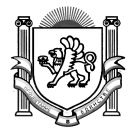 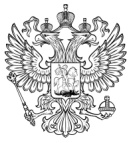 Муниципальное    бюджетное  общеобразовательное   учреждение«Кореизская   средняя   школа» муниципального  образования   городской  округ   Ялта    Республики   Крым(МБОУ «Кореизская СШ»)298670  Республика   Крым, город Ялта,  поселок городского типа Кореиз,  спуск Парковый, дом 24тел. 24-21-13 директор,    24-20-13 учительская   e-mail: koreiz-school@list.ru – директор/приёмная Исх.    №  02-02/390от        01 сентября 2017гИНФОРМАЦИЯо комплектовании на 2017/2018 учебный годДиректор МБОУ «Кореизская СШ»                   _____________  О.В.БарановКлассыКоличество обучающихся в классеНаличие свободных мест (кол-во)1-А25-1-Б25-2-А22-2-Б22-3-А26-3-Б24-4-А23-4-Б23-ИТОГО 1- 4 классы:194-5-А26-5-Б29-6-А23-6-Б24-7-А27-7-Б29-8-А29-8-Б26-9-А31-9-Б29-ИТОГО 5- 9 классы:273-10-А25-10-Б13711-А15511-Б27-ИТОГО 10- 11 классы:8012ИТОГО 1 -11 классы:54712